20th Annual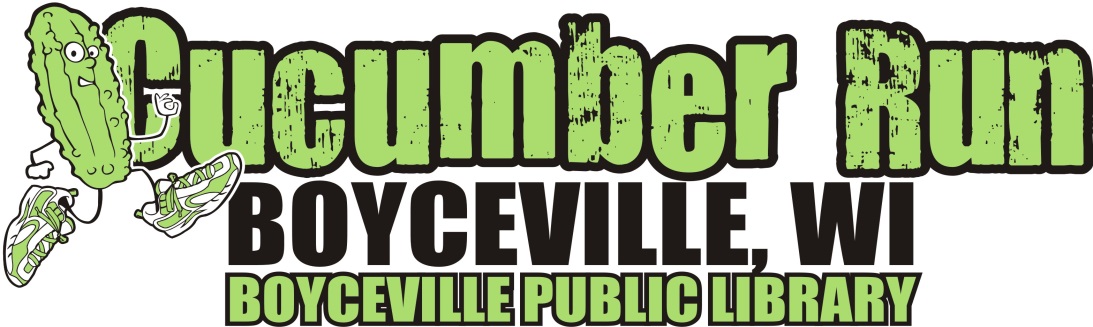        		New routes this year! 5K run/walk, 1-mile kids fun run                   (adults welcome to participate in 1 mile but awards only for kids 12 and under)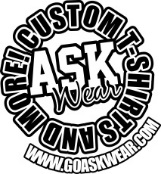 Date: Saturday, 8/21/21					Donations made by:Time: 8:30am							Ohly Register by 8/2/21 to guarantee T-shirt               	 	Marketplace Foods	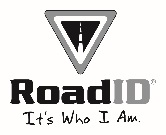 		Walmart			  Late registration starts at 7:30am	           		       Location: All races start and finish at Boyceville Middle School, located on Tiffany Street, just West of Hwy 79.      Entry fee: $20.00    Proceeds benefit the Boyceville Public LibraryMake checks payable to: Friends of the Boyceville LibraryMail to: Boyceville Public Library, PO Box 129, Boyceville, WI  54725 -  By 8/5/21 to guarantee T-shirtFor more information: call 715-643-2106 or e-mail boycevillepl@boycevillelibrary.org  T-shirt sizeMen’s sizes: Small___ Medium___  Large___  X-Large___Youth sizes: X-Small(4T)___ Small(6/8T)___ Medium(10/12T)___ Large(14/16T)___ X-Large(18/20T)___Name________________________________________________________________Address______________________________________________________________City________________________________ State______ Zip_____________________e-mail address__________________________________________________________Phone_______________________________Gender__________ Age if in 1 mile________5K                         1 Mile Run/Walk Waiver: I hereby waive and release any and all claims for damages that I may incur as a result of my participation in this race, knowing it is an athletic event on public roads.Signature (participant)__________________________________________________Signature of parent or guardian (if participant is under 18 years of age):